FORMULARIO DE INSCRIPCIÓN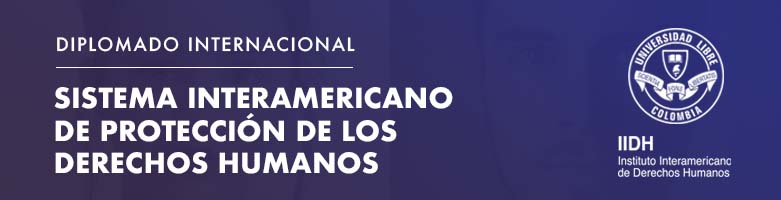 Fotocopia delacta de grado (Solo paraegresadosFAVOR DILIGENCIAR A COMPUTADORSECCIONAL1. DATOS GENERALES1. DATOS GENERALES1. DATOS GENERALESPRIMER NOMBRESEGUNDO NOMBREPRIMER APELLIDOSEGUNDO APELLIDOTIPO VINCULACIÓNTIPO DOCUMENTON° IDENTIFICACIÓNPAIS / CIUDADFECHA NACIMIENTOFECHA REGISTROFECHA REGISTROAUTORIZACIÓN DE USO DE MEDIO ELECTRÓNICO. El postulante acepta y autoriza de manera expresa que la Universidad Libre envíe notificaciones y demás comunicaciones relacionadas con sus trámites y/o solicitudes a través de técnicas y medios electrónicos. (incluye correo electrónico, pagina web y mensaje móvil).AUTORIZACIÓN DE USO DE MEDIO ELECTRÓNICO. El postulante acepta y autoriza de manera expresa que la Universidad Libre envíe notificaciones y demás comunicaciones relacionadas con sus trámites y/o solicitudes a través de técnicas y medios electrónicos. (incluye correo electrónico, pagina web y mensaje móvil).AUTORIZACIÓN DE USO DE MEDIO ELECTRÓNICO. El postulante acepta y autoriza de manera expresa que la Universidad Libre envíe notificaciones y demás comunicaciones relacionadas con sus trámites y/o solicitudes a través de técnicas y medios electrónicos. (incluye correo electrónico, pagina web y mensaje móvil).AUTORIZACIÓN DE USO DE MEDIO ELECTRÓNICO. El postulante acepta y autoriza de manera expresa que la Universidad Libre envíe notificaciones y demás comunicaciones relacionadas con sus trámites y/o solicitudes a través de técnicas y medios electrónicos. (incluye correo electrónico, pagina web y mensaje móvil).SIAUTORIZACIÓN DE USO DE MEDIO ELECTRÓNICO. El postulante acepta y autoriza de manera expresa que la Universidad Libre envíe notificaciones y demás comunicaciones relacionadas con sus trámites y/o solicitudes a través de técnicas y medios electrónicos. (incluye correo electrónico, pagina web y mensaje móvil).AUTORIZACIÓN DE USO DE MEDIO ELECTRÓNICO. El postulante acepta y autoriza de manera expresa que la Universidad Libre envíe notificaciones y demás comunicaciones relacionadas con sus trámites y/o solicitudes a través de técnicas y medios electrónicos. (incluye correo electrónico, pagina web y mensaje móvil).AUTORIZACIÓN DE USO DE MEDIO ELECTRÓNICO. El postulante acepta y autoriza de manera expresa que la Universidad Libre envíe notificaciones y demás comunicaciones relacionadas con sus trámites y/o solicitudes a través de técnicas y medios electrónicos. (incluye correo electrónico, pagina web y mensaje móvil).AUTORIZACIÓN DE USO DE MEDIO ELECTRÓNICO. El postulante acepta y autoriza de manera expresa que la Universidad Libre envíe notificaciones y demás comunicaciones relacionadas con sus trámites y/o solicitudes a través de técnicas y medios electrónicos. (incluye correo electrónico, pagina web y mensaje móvil).NOEMAILCELULAR2. INFORMACIÓN ACADEMICA2. INFORMACIÓN ACADEMICAPROGRAMAFACULTADSEMESTRECODIGO ESTUDIANTIL3. DOCUMENTACIÓN REQUERIDA3. DOCUMENTACIÓN REQUERIDA☐Fotocopia de la cédula de ciudadanía 150%.Fotocopia de la cédula de ciudadanía 150%.☐Fotocopia del carnet universitarioFotocopia del carnet universitario☐Copia nítida del pasaporte (hoja donde aparecen sus datos).Copia nítida del pasaporte (hoja donde aparecen sus datos).☐Certificado de antecedentes judiciales y de policía.Certificado de antecedentes judiciales y de policía.☐Dos fotos fondo blanco 5x5 cm.Dos fotos fondo blanco 5x5 cm.☐Copia de la vida de los Estados Unidos, de Costa Rica o documentos para su trámite.Copia de la vida de los Estados Unidos, de Costa Rica o documentos para su trámite.☐Certificado de estar cursando 4 o 5 año de derecho o certificado terminación de estudios.Certificado de estar cursando 4 o 5 año de derecho o certificado terminación de estudios.☐Fotocopia del acta de grado (en caso de ser egresado).Fotocopia del acta de grado (en caso de ser egresado).5. OTROS DOCUMENTOS5. OTROS DOCUMENTOS5. OTROS DOCUMENTOSFIRMA DEL POSTULANTEFIRMA DEL POSTULANTEFIRMA DE ACEPTACIÓN - ORIFIRMA DE ACEPTACIÓN - ORIFIRMA DE ACEPTACIÓN - ORIFECHAFECHAFECHA